SWARNASWARNA.366963@2freemail.com  CITIZENSHIP : INDIAN 	 RELIGION :  Christian D.O.B. April 30, 1973 	 GENDER : Female MARITAL STATUS : Married  PROFILE SCIENCE TEACHER  	                                	 	         April’16 – March’17 Al Ettihad Private School, Alain, UAE Taught Science for classes IV, V & VIth. Rao’s High School, Hyderabad, India  Taught Science and Biology for classes Vth to Xth. Accomplished regular classroom debates to raise the students interests and understandings of the subject  St.Rosy’s High School, Hyderabad, India · Taught English for Vth class ADDITIONAL WORK EXPERIENCE FREELANCER MODERATOR 	 	 	 	 	 	                        2013  Done Market Analysis   Hosted group discussions Field interviewer  CONSULTANT 	 	 	 	 	 	 	 	           2011- 2013  Lumiere Business Solutions Pvt. Ltd, Navi Mumbai, India  Transcribed audio files (Hindi – English, Telugu - English & English – English) Telugu and Hindi translator during meetings /interviews MEDICAL TRANSCRIPTIONIST, 	 	 	 	 	 	          2010 - 2011 World Infotech Private Limited, Hyderabad, India,  Transcribed medical files with a minimum of 60 minutes and maximum of 80 minutes per day and maintained accuracy with 85%. Gained knowledge of medical terminology and drugs name. PROGRAMME COORDINATOR, 	 	 	          2007 - 2009 CA Hope Foundation, Hyderabad, India  Prepared various programs for teaching English as well as setting up the papers for the students  Counseled the School and youth children for pursuing further education. Provided work based learning activities with a focus on recruitment & placement.  Selected the material for teaching English, provided it to the students, and thereby enhanced their knowledge of English  Evaluated the performance of the students and providing them a feedback  Taught English by using various methods as well as audio visual aids  Organized workshops for the students for teaching English language  Created language games  Used different teaching methods for the students  OTHER AWARDS, SKILLS, INTERESTS Systematic and self-disciplined Good Interpersonal skill A team worker and ready to take up challenges Aggressive towards work Type writing – English – Lower Grade Knowledge in Microsoft Word, Excel and  Outlook TESOL- certified instructor with a Master’s Degree in English.  Experience with Children.  Planned and taught lessons to small groups as well as personal tutoring.   EDUCATIONAL QUALIFICATION B.Ed.  	 	 	 	 	 	 	 	 	         2015  Srinidhi College of Education, Kushaiguda, ECIL, Hyderabad, India. 120-HOUR TESOL CERTIFICATION 	 	 	 	 	 2014 The American TESOL Institute, Bangkok, Thailand · 100 hours of training with 20 hours of student teaching MBA - H.R & CUSTOMER RELATIONSHIP 	 	 	 	 2011 National Institute of Business Management, Chennai, India M.A. - ENGLISH 	 	 	 	 	 	 	 	 1998 Osmania University, Hyderabad, India B.Sc. - BIOLOGY 	 	 	 	 	 	 	 	 Wesley Degree College, Hyderabad, India RELATED WORK EXPERIENCE 1995 ENGLISH TEACHER  	 	 	 	 	           Vista School, Gachibowli, Hyderabad, India. Taught English for classes III, IV and V Taught through ICT  Activity based teaching June ‘14 – April ‘15 ENGLISH INSTRUCTOR 	 	 	 	 	 	 The American TESOL Institute, Bangkok, Thailand Taught small groups of adults from various backgrounds Facilitated conversations with natural expressions Worked on natural pronunciation and stress patterns         January 2014 SCIENCE AND BIOLOGY TEACHER 	 	           2005 - 2007 BIOLOGY AND ENGLISH TEACHER   Poornima Vidyaniketan High School, Hyderabad, India  · Taught Biology for VIIIth , IXth  & Xth classes · Taught English for IVth  & Vth  classes          2001 - 2003 ENGLISH TEACHER  	          1995 - 2000 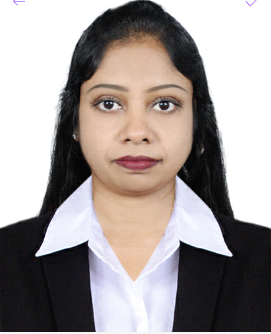 